МУНИЦИПАЛЬНОЕ БЮДЖЕТНОЕ ОБЩЕОБРАЗОВАТЕЛЬНОЕ УЧРЕЖДЕНИЕ«СРЕДНЯЯ ШКОЛА № 16 ИМЕНИ ГЕРОЯ СОВЕТСКОГО СОЮЗА СТЕПАНА ИВАНОВА ГОРОДА ЕВПАТОРИИ РЕСПУБЛИКИ КРЫМ»(МБОУ «СШ № 16 им. С. Иванова»)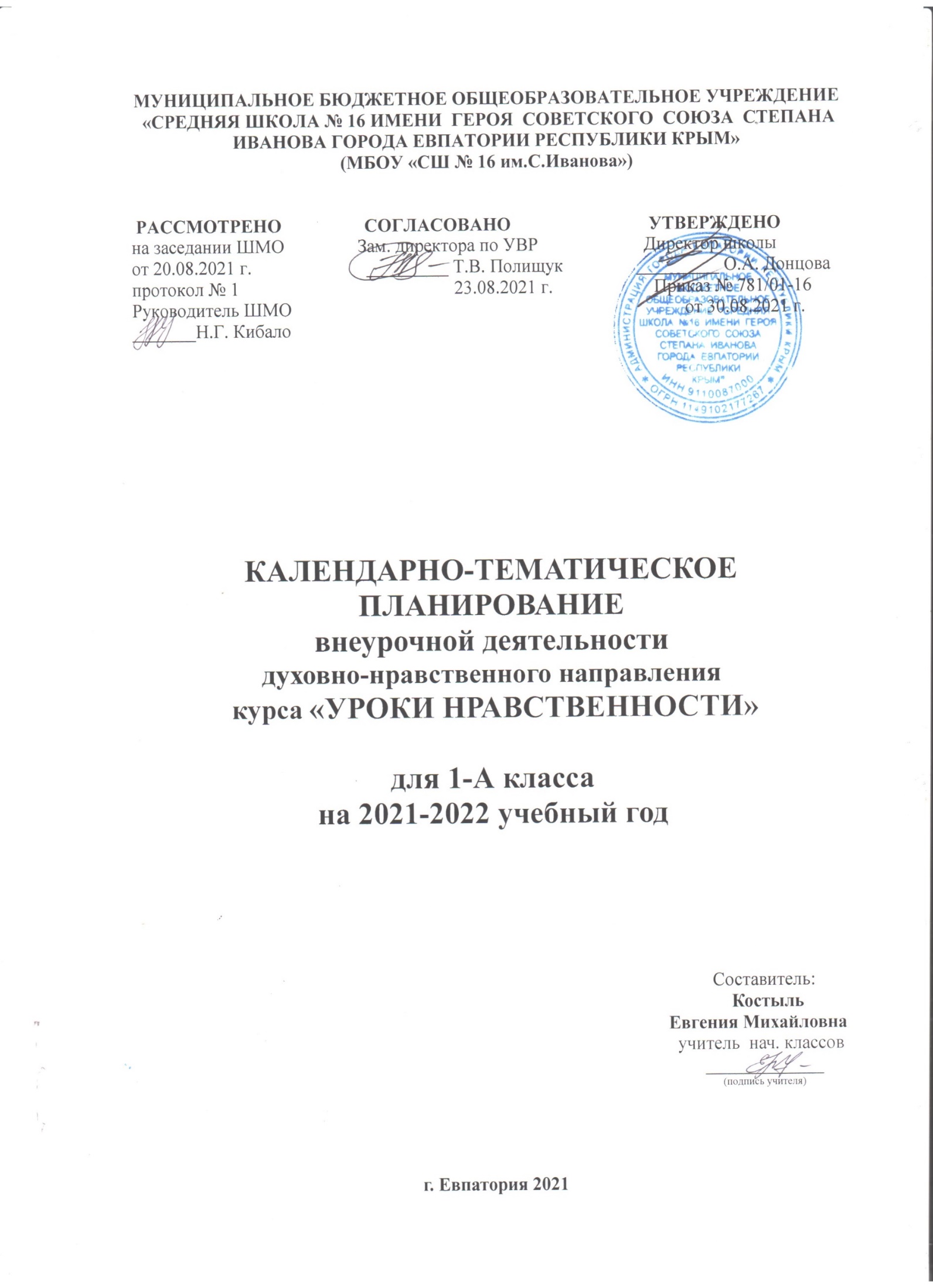 КАЛЕНДАРНО-ТЕМАТИЧЕСКОЕ ПЛАНИРОВАНИЕПО ИЗОБРАЗИТЕЛЬНОМУ ЧТЕНИЮ НА РОДНОМ ЯЗЫКЕ (РУССКОМ) для 3-Е классана 2021-2022 учебный год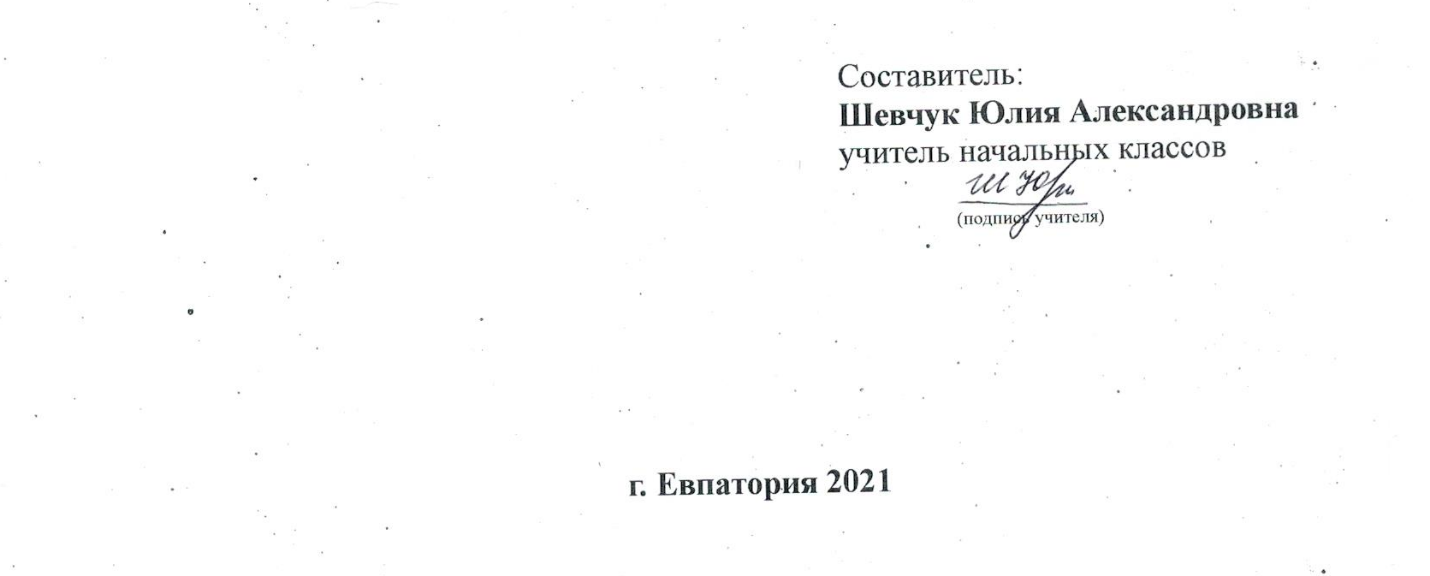 № п/п№ п/пДатаДатаТема занятияпланфактпланфактТема занятия103.09В. И. Воробьев. «Я ничего не придумал» (глава «Мой дневник»).210.09В. И. Воробьев. «Я ничего не придумал» (глава «Мой дневник»).Составить отзыв317.09В. И. Воробьев. «Я ничего не придумал» (глава «Мой дневник»).Пересказ по плану424.09В. П. Крапивин. Сказки Севки Глущенко (глава «День рождения»).501.10В. П. Крапивин. Сказки Севки Глущенко (глава «День рождения»). Пересказ по самостоятельно составленному плану608.10В. П. Крапивин. Сказки Севки Глущенко (глава «День рождения»).составить свою сказку715.10Пословицы о доброте.822.10Ю. А. Буковский. «О Доброте — злой и доброй».929.10Л. Л. Яхнин. «Последняя рубашка».1012.11Пословицы о совести.1119.11П. В. Засодимский. «Гришина милостыня».1226.11Н. Г. Волкова. «Дреби-Дон».1303.12О. Ф. Кургузов. «Душа нараспашку».1410.12А. Л. Решетов. «Зернышки спелых яблок» (фрагмент).1517.12В. М. Шукшин. «Как зайка летал на воздушных шариках» (фрагмент).1624.12В. М. Шукшин. «Как зайка летал на воздушных шариках» (фрагмент).1714.01В. П. Крапивин. «Брат, которому семь» (фрагмент главы «Зелёная грива»).1821.01В. П. Крапивин. «Брат, которому семь» (фрагмент главы «Зелёная грива»).1928.01Л. К. Чуковская. «Мой отец — Корней Чуковский» (фрагмент).2004.02Л. К. Чуковская. «Мой отец — Корней Чуковский» (фрагмент).2111.02Проверочная работа по итогам изучения раздела2218.02О. М. Гурьян. «Мальчик из Холмогор» (фрагмент).2325.02Н. М. Коняев. «Правнуки богатырей» (фрагмент).2402.03О. П. Орлов. «Возвращайся к нам, Маклай» (глава «Как Маклай ходил в дальнюю деревню»).2511.03А. И. Куприн. «Пасхальные колокола» (фрагмент).2601.04А. И. Куприн. «Пасхальные колокола» (фрагмент).Составить отзыв 2715.04С. Чёрный. «Пасхальный визит» (фрагмент).2822.04С. Чёрный. «Пасхальный визит» (фрагмент).пересказ2929.04Русские народные загадки о лесе, реке, тумане. В. П. Астафьев. «Зорькина песня» (фрагмент). 3006.05В. Д. Берестов. «У реки». И. С. Никитин. «Лес».3113.05К. Г. Паустовский. «Клад».3220.05М. М. Пришвин. «Как распускаются разные деревья».33И. П. Токмакова. «Туман».34Проверочная работа по итогам изучения раздела